Curriculum Committee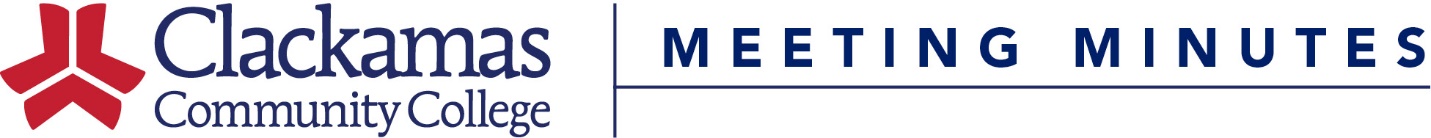 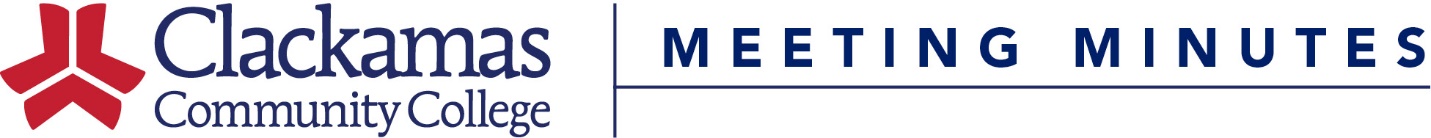 May 20, 2016Meeting AgendaPresent:  ASG (Bethany Day), Nora Brodnicki, Rick Carino, Elizabeth Carney, Amanda Coffey, Megan Feagles (Recorder), Sharron Furno, Sue Goff, Erin Gravelle, Dawn Hendricks, Kerrie Hughes (Chair), Jason Kovac, Eric Lee, Kara Leonard, Mike Mattson, Patricia McFarland, David Plotkin, Terrie Sanne, Charles Siegfried, Casey Sims, Tara Sprehe, Sarah Steidl, Helen Wand, Jim Wentworth-Plato (Alternate Chair)Guests:   Debra Carino, Joan San-ClaireAbsent:   Hillary Abbott, Dustin Bare, George Burgess, Armetta Burney, Bev Forney, Tracy Nelson, Lisa Reynolds, Chris Sweet, Dru Urbassik, Andrea VergunWelcome & IntroductionsApproval of MinutesApproval of the May 5, 2023 minutesMotion to approve, approvedConsent AgendaCourse Number ChangesCourse Title ChangeReviewed Outlines for ApprovalMotion to approve, approvedCourse and Program ApprovalsNew CoursesENG-222Amanda Coffey presentedEquivalent course exists at other universities and recommended for the Early Childhood Education AAOT (MTM)Similar to ENG-226, but will be focused on Children's and Young Adult LitMotion to approve, approvedComputer Science ChangesDebra Carino presentedHours/Instructional Method Changes: CS-125H, 133J, 135I, 181, 233J, 234PAll courses changing from 33 LECT, 3 credits to 44 LECT, 4 credits.CS-125HUpdated/expanded curriculum to include more time on responsive web design and new technologies: flex boxes and CSS-only animationCS-133JFormerly CS-133SExpanded curriculum to include more time working with arrays, object literals, and JSON objects in order to provide sufficient foundations for success in the updated CS 233J class and the new CS 233W and CS 234W classes. Many of the new technologies in those classes (Node.JS, Express, MongoDB) rely heavily on sophisticated manipulation of arrays, objects, objects containing nested arrays, arrays of objects, etc.CS-135IUpdated/expanded curriculum to include new design tools (Canva, Figma) and technologies that have changed and grown since they were initially introduced (Bootstrap, Git & GitHub integration)CS-181Updated/expanded curriculum to include building custom forms in the content management systems and increased time on the shopping cart portion of both the WordPress and Druple units. Students are tasked with creating more sophisticated, flexible carts and integrating additional plugins to increase functionality and security.CS-233Jformerly CS-234JUpdated/expanded curriculum to include using the Node.JS technology to create and manage web application packages in order to better prepare students for industry-accepted workflows in general and new full-stack classes (CS 233W and CS 234W) in particular. Additional time also spent on deploying applications into a professional portfolioCS-234PUpdated/expanded curriculum to include new, object-oriented program architecture introduced in PHP (creating and consuming classes and objects as well as OOP techniques for database access) and more work on building and maintaining an online mySQL database rather than just consuming pre-built databases.Motion to approve, approvedNew Courses: CS-233W and CS-234WCS-233W: Updated industry expectations for new employees mean that students need experience with full-stack development tools (Node.js, Express, MongoDb) to be competitive. Course will be used as a key requirement in the Full-Stack Web Development AAS (formerly the Web Design & Development AAS).CS-234W: Students with full-stack skills are in demand in the marketplace. React is the current industry leader in user-interface frameworks. CS 234W will be used as key content in the updated Full-Stack Web Development AAS (formerly Web Design & Development AAS).Motion to approve, approvedProgram Amendments:Business AASCS-125H and CS-181 credit changes updated in elective coursesAdding FYE-101 as a recommended elective courseTotal credits change from 92-96 to 92-98Computer & Network Administration AASUpdated credits for CS-125H. Swapping WR-121Z our for WR-227Z.Total credits change from 91-95 to 92-96Computer & Network Administration CCUpdated credits for CS-125H. Swapping WR-121Z for WR-227Z.Total credits change from 53-56 to 54-57Computer Application Specialist CCUpdated credits for CS-125H. Swapping WR-121Z for WR-227Z.Total credits change from 53-54 to 54-55Web Design & Development AASNew program title: Full-Stack Web Development AASTotal credits change from 97-99 to 96-99Web Design CCNew program title: Front-End Web Development CCTotal credits change from 54-57 to 53-55Motion to approve, approvedCourse Inactivation: BA-156Joan San-Claire presentedRemoved from Accounting programs in 2022. Taught for the last time this winter and will no longer be offering it. EC-201 is required instead.Motion to approve, approvedNew Program: Early Childhood Education & Family Studies CPCCDawn Hendricks presentedA 32 credit career pathway certificate under the Early Childhood Education & Family Studies AASMotion to approve, approvedOld BusinessNew BusinessGen Ed Transition TeamElizabeth Carney presentedProviding instruction/support to areas as the Gen Ed Certification process is revised. Closing CommentsReminder that courses need to be reviewed by 5/25/23 to make the last meeting on 6/2/23. There are currently 50 courses under review. At least 21 of them are holding up program amendmentsGraduation Services requests that Substitution/Waivers be sent over as soon as possible.-Meeting Adjourned-Next Meeting: June 2, 2023 (8-9:30am)